STUDIES IN REVELATIONWith Dr. Joe Arthur&Harvest Staff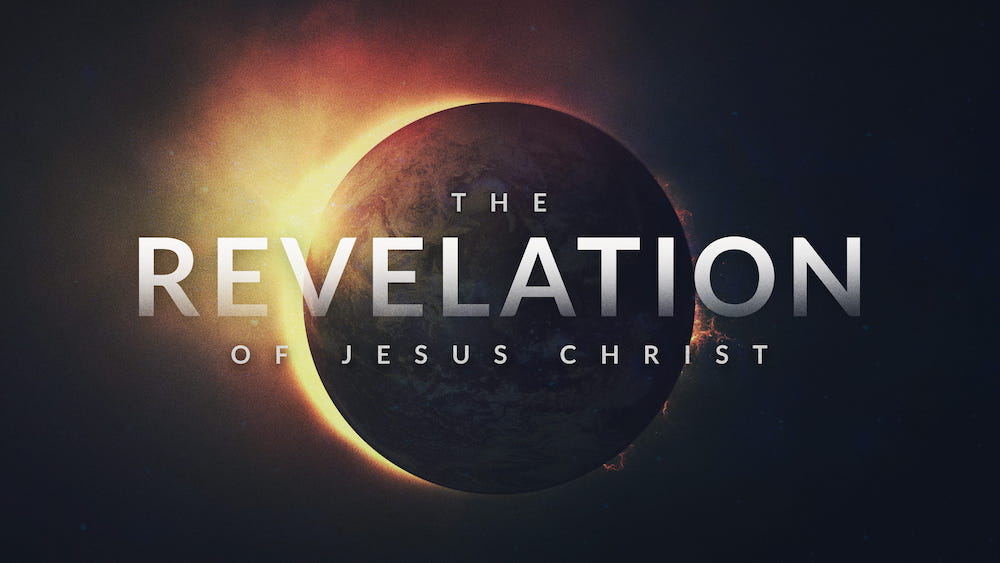 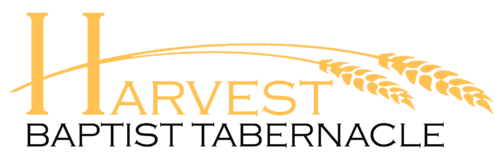  REV.  15 – 16		SEVEN VIALS Outline of Revelation: Ch. 1 -   Revelation of Christ    Ch. 2 & 3   - Rebuke and admonition to the churches Ch. 4   -   Rapture of the church Ch. 5  - 16    -  Reckoning wrath of God upon the nationsCh. 17 - 18    -   Ravaging of Babylon.Ch. 19    -   Reunion at the marriage supper of the lamb. Ch. 20    -   Rebellion of Satan and his torment forever. Ch. 21  - 22    -  Regal glory of heaven and all of its splendor.CONSIDER THE MANY JUDGMENTS IN THE SCRIPTURES!GEN. 6   -       GLOBAL  JUDMENT ( FLOOD )EXODUS 7 – 11  -  DOMESTIC JUDMENT  ( EGYPT )MATT. 27,  MARK 15,  LUKE 23,  JOHN 19 – CROSS !!!	PERSONAL JUDMENT  - (  JESUS )  *  THIS WAS THE MOST VILE JUDMENT EVER !NOW,  WE SEE THE WRATH OF GOD POURED OUT UPON THE NATIONS.  	SEVEN SEALS   -   ( CONQUEST, WAR,  FAMINE, DEATH,   RELIGIOUS PERSECUTION,  CATASTROPHIC EVENTS, ( EARTHQUAKES,  SUN DARKENED, MOON TO BLOOD,  STARS FALLING ) 	SEVEN  TRUMPETS  -  ONE – THIRD OF THE EARTH,  ALL OVER THE GLOBE IS JUDGED BY THE HAND OF GOD.        ( HAIL & FIRE,  GREAT FIERY MOUNTAIN CAST INTO SEA WHICH BECOMES BLOOD,  STAR FROM HEAVEN – WORMWOOD UPON RIVERS, DARKNESS, DEMONIC LOSUST,  GREAT ARMY SLAYING ONE – THIRD OF MANKIND.  )LOOK  AT  THE  FINAL  VIAL  JUDMENTS :THE JUDGMENT COMMANDED – V. 1    THE  VOICE  OF  GOD  SPEAKINGTHE  SEQUENCE   –  YOUR WAYTHE  SWIFTNESS   -  FINAL WRATHTHE  JUDGMENT COMMENCED – V. 2-9A. UNEXPECTED CANCER OF SORES – V.2, 11UPON  THOSE WITH THE MARK OF BEAST A REPRODUCTION OF THE SIXTH PLAGUE UPON EGYPT - EXODUS 9:8-12    -    BOILS  EXO 9:11 - 12     AND THE LORD HARDENED THE HEART OF PHARAOH, AND HE HEARKENED NOT UNTO THEM;NOTICE….  THE SAME RESULT IN EXODUS CHAPTER 9.  OCCURS HERE IN THE TRIBULATION -  V. 11UNEXPLAINED CONTAMINATION OF SEAS –UNEXAGGERATED CORRUPTION OF THE STREAMS  -  V. 4-7 THE REALITY OF  JUDGMENT – V. 4THE  RIGHTEOUSNESS  OF -  V. 5-6THE RESPONSE TO  -  V. 7FROM THE ALTAR OF CONSUMING JUDGMENT !!THIS IS WHERE THE SOULS OF THOSE WHO WERE SLAIN FOR THEIR FAITH, AND NOW THE ALTAR CRIES OUT WITH A RESOUNDING “ AMEN ! “    